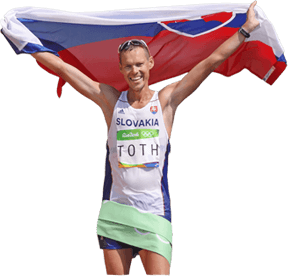 SPOZNAJ  TREBIŠOV  BEHOM    & jarnou prechádzkou    POD ZÁŠTITOU ZLATÉHO OLYMPIONIKA Z RIA  MATEJA TÓTHA       Príďte si aj vy pre svoju druhú originálnu  účastnícku medailu vyrobenú špeciálne                                            h                          pre  2. ročník podujatia a spoznajte históriu mesta Trebišov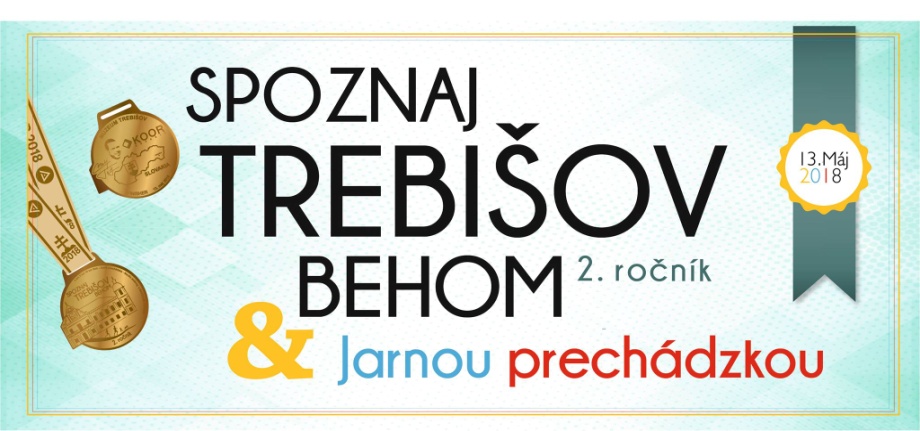 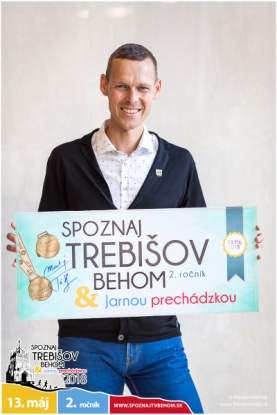 Prekonajte pohodlnosť !  U nás si z kategórii vyberie úplne každý . Ponúkame príjemnú rodinnú atmosféru, bohatý kultúrny program a neopakovateľný zážitok. Toto rodinné podujatie je pre každého a všetky vekové kategórie. Je o zábave, pohybe a zdravom životnom štýle, preto si ju nemôžete nechať ujsť. Vezmite svojích rodičov, prieteľov, starých rodičov, kamarátov, kolegov a pridajte sa k nám !Termín pretekov a miesto štartu:  13. máj 2018  (nedeľa)   /   2 .ročník12.00 hod.   OFICÁLNY ZAČIATOK PODUJATIA S MODEROVANÝMI VSTUPMI  13.00 hod.   ŠTART  DETSKÝCH   KATEGÓRII                                                                                            14.00 hod.    HROMADNÝ   ŠTART  /hlavné kategórie A - B /  BEH   námestie pod OD Billa                 14. 05  hod   HROMADNÝ   ŠTART /Hlavné kategórie C-D / NORDIC WALKING               Usporiadateľ a organizátor podujatia: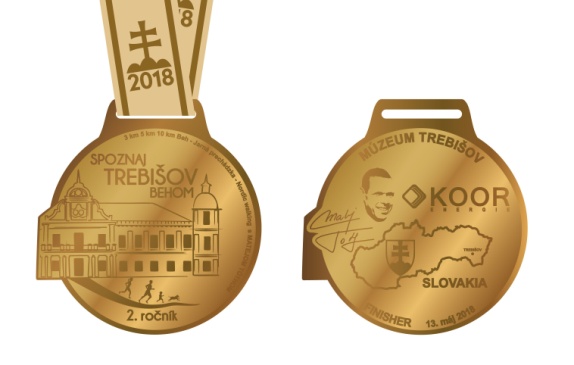            Ing. Michal Majcher, Komenkého 2137/65, Trebišov      Spoluorganizátor podujatia:             mesto Trebišov, CSOŠ sv. Jozafáta       Hlavný rozhodca:           Peter Buc , Mgr. Martin Ujhely /detské kategórie/     Informácie:  tel: 0915 895860, e-mailom: spoznajtvbehom@centrum   Registrácia a informácie : WWW.SPOZNAJTVBEHOM.SK                  facebook.com/ Spoznaj Trebišov behom, WWW.BEH.SK, WWW.BEHAME.SK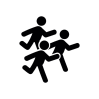 Štartovací balíček zahŕňa: 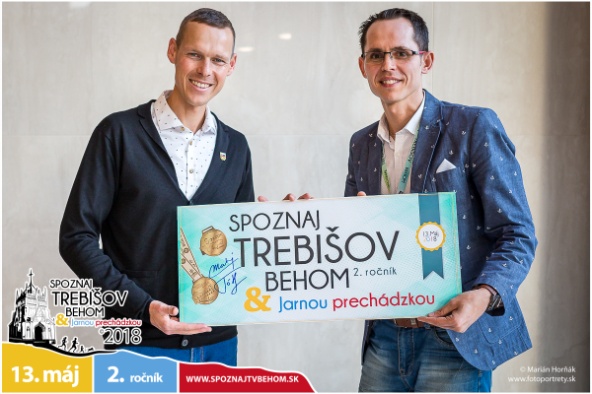 Originálna pamätná medaila Pamätné štartové číslo s vlastným menomObčerstvenie + obed Sladká odmenaZľavové benefity v podobe kartičiek Meranie času / v hlavných súťažných kategóriach / Šatne na prezlečenie 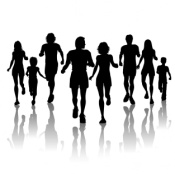 Občerstvenie na trati a po dobehnutí do cieľaOn-line výsledková listinaBOHATÁ TOMBOLA  / 1. cena BICYKEL KELLYS / UPOZORNENIA : Štartovací balíček si môžte vybrať už aj ŠTVRTOK v čase od 13:00 do 15:00 hod.                    PIATOK & SOBOTU v čase od 15:30 - 17:30 hod.                                                                              (vstupný vestibul CSOŠ sv. Jozafáta v  Trebišove, Komenského 1963/10 )   Kompletný štartovací balíček  +  Štartovacie číslo s vlastným menom                  zaručujeme len online prihláseným účastníkom najneskôr do 20. apríl  !!! Štartovné:   5 €  JEDNOTNÉ  PRE VŠETKY  HLAVNÉ / DETSKÉ / ŠPECIÁLNE KAT. Platba: 
Prevodom, alebo vkladom na účet v Fio banka: 
IBAN: SK5783300000002200340471      Po prijatí potvrdzujucého mailu ktorý obdržíte po registrácii vykonajte platbu do 3 dní !  Do poznámky uveďte svoje meno a priezvisko + dátum narodenia. Prijatie platby si odkontrolujte v mennom zozname bežcov kde sa platba zobrazi v zelenej farbe ako "PRIJATÁ" Platbu môžte vykonať aj za viacerých členov  / napr. rodinných príslušníkov, členov klubu .../  Od 07.05.2018 už nie je možná úhrada cez účet. Zaplatené štartovné sa späť nevracia ani nepresúva na ďalší ročník či iné osoby!Počet štartovacích balíčkov je obmedzený !!! Originálnu pamätnú účastnícku medailu garantujeme prvým 1000 riadne prihláseným účastníkom s vyplateným štartovnýmPlatba na mieste je za zvýšený poplatok 10 €, a to len vo výnimočných situáciach po včasnom nahláseni  sa na tel. čísle: 0915 895 860 a zaradení  do špeciálneho zoznamu. Pre detičky v kočiariku pri kat. Jarná prechádzka, nie je nutná regitrácia a platba štartovného. Je však povinnosťou rodiča, odovzdať za dieťa vypísané tlačivo "Prehlásenie o zdravotnom stave a osobnej zodpovednosti". Pokiaľ sa však dieťa riadne registruje, má nárok na všetky benefity ako všetci účastníci t.j. účastnícka medaila, štart. číslo  s vlastným menom/prezývkou, občerstvenie + je zaradené do tomboly o atraktívne ceny /1. cena špičkový bicykel KELLYS / Časový Harmonogram / PREZENÁCIA :10:30 - 12:30 prezentácia detských kategórii ( vstupný vestibul CSOŠ sv.Jozafáta,Komenkého 1963/10 )10:30 - 12:30 prezentácia hlavných kategórii ( vstupný vestibul CSOŠ sv.Jozafáta,Komenkého 1963/10 )    / Štartovací balíček si môžte vybrať sa už aj ŠTVRTOK v čase od 13:00 do 15:00 hod.                                                                            ale aj v PIATOK & SOBOTU v čase od 15:30 - 17:30 hod.             13:00   ŠTART   detských kategórii E-N  / beh /            14:00   ŠTART   hlavných kategórii  A-B + jarná prechádzka            14:05   ŠTART   nordic walking  C-D            15:00   Vystúpenie známej kapely HRDZA ,ktorá vo svojej hudbe prináša tradičné motívy v                 modernom prevedení v štýle world music. Kapela vydala 4 albumy a to najlepšie z nich  si budeme môct vychutnať a vypočuť aj na 2. ročníku rodinného podujatia Spoznaj Trebišov behom & Jarnou prechádzkou BATIDA Brazílska BUBNOVÁ SHOW, spestrí program športovcom  a nabije "EVENTY" radosťou, energiou a dobrou náladou. Nedá sa prepočuť, prehliadnúť a ani zabudnúť.  Máte sa načo tešiť ! WORKSHOPY + DETSKÝ KÚTIK, SÚŤAŤE, ARTISTI NA CHODULIACH, UKÁŽKY SKAUTOU  16:00 - 16:15  Predpokladaný čas vyhlásenia oficiálnych výsledkov  a odovzdanie trofejí víťazom                          + T O M B O L A   HUDOBNÁ SKUPINA   HRDZA                             BRAZÍLSKA BUBNOVÁ SHOU  BATIDA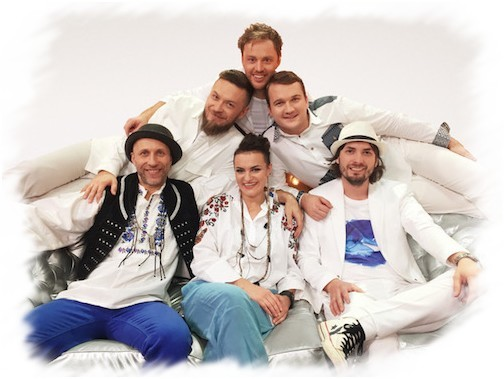 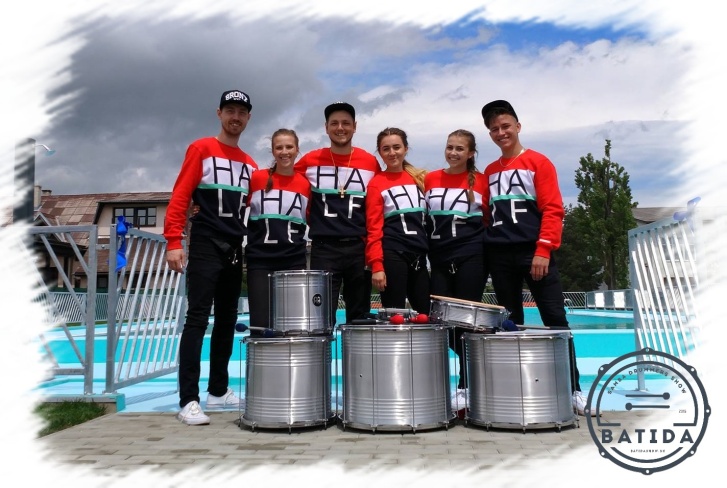 Hlavná nesúťažná kategória:  /pre všetky vekové kategórie/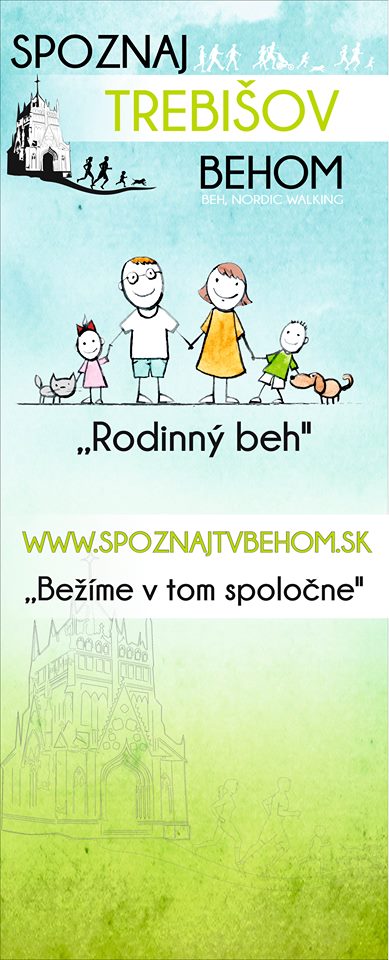 JP   JARNÁ PRECHÁDZKA                           Hlavné súťažné kategórie:  /pre všetky vekové kategórie/ A    MUŽI   beh   (10km, 5km, 3 km)B    ŽENY  beh   (10km, 5km, 3 km)C    NW MUŽI    (Nordic Walking)      5kmD    NW ŽENY   ( Nordic Walking)     5km Detské súťažné kategórieE    chlapci    do 7 r.                               300 mF    dievčatá  do 7 r.                               300 mG    chlapci     8 - 13 r.                            600 mH    dievčatá   8 - 13 r.                            600 mŠpeciálna detská kategória do 13r. :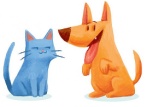 M  beh so svojím domácim miláčikom                     300 m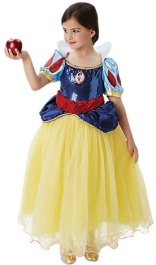 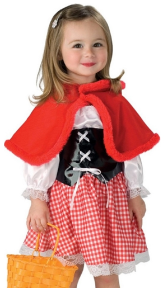 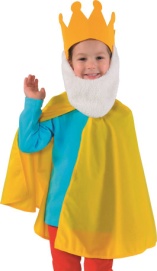 N   beh v maskách                                                   300 m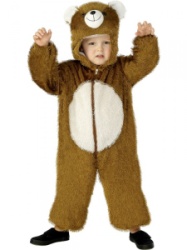 UPOZORNENIE 1 : Deti môžu štartovať vo všetkých HLAVNÝCH súťažných a nesúťažných kategóriach len s doprovodom dospelých !UPOZORNENIE 2 : Deti môžu štartovať súčasne v dvoch kategóriach a to v detskej ako aj hlavnej so svojími rodičmi, čím môžu získať až dve odlišné originálne pamätné medaile. Dieťa musí byť riadne registrované a mať vyplatené štartovné pre obe kategórie. Dieťa môže štartovať aj v dvoch detských vekovo príslušných kategóriach.UPOZORNENIE 3: V prípade neprihlásenia sa min. počtu 5 -tich  účastníkov pre  danú kategóriu, štartujúci budú automaticky zaradený do vekovo vyššej kategórie, popr. bude daná kategória zrušená !UPOZORNENIE 4: Trasa  JP "Jarná prechádzka"  je rovnaká ako pri kategóriach  beh a NW. Jej dĺžku si môže každý účastník prispôsobiť  svojím možnostiam (3km,5km,10 km) . Čas sa v tejto kategórii nemeria. V cieli každého účastníka čaká krásna pamätná medaila a občerstvenie.  UPOZORNENIE 5: Pre detičky v kočiariku pri kat. Jarná prechádzka, nie je nutná registrácia a platba štartovného. Je však povinnosťou rodiča, odovzdať za dieťa vypísané tlačivo "Prehlásenie o zdravotnom stave a osobnej zodpovednosti". Pokiaľ sa však dieťa riadne registruje, má nárok na všetky benefity ako všetci účastníci t.j. účastnícka medaila, štart. číslo  s vlastným menom/prezývkou, občerstvenie + je zaradené do tomboly o atraktívne ceny /1. cena špičkový bicykel KELLYS / Meranie časov:           Časy budú merané vo všetkých hlavných a detských  kategóriach povereným rozhodcom v cieliUPOZORNENIE 1: Výsledný čas v detských kategóriach sa meria len prvým trom účastníkom        ktorý dobehnú do cieľaUPOZORNENIE 2: V kategórii "Jarná prechádzka" ...  Čas sa v tejto kategórii nemeria. V cieli každého účastníka čaká krásna pamätná medaila a občerstvenie.Šatne,  občerstvenie, parkovanie:ŠATNE   /muži, ženy/ budú v mieste prezentácie - Cirkevná stredná odborná škola sv. Jozafata  v                                                                               Trebišove, Komenského 1963/10  / na ľavo od miesta prezentácie/ OBČERSTVENIE  OD BILLA / priamo pri pódiu /, Reštaurácia MLADOSŤ (na CSOŠ sv. Jozafáta)                   PARKOVANIE  PARKING 1 : CSOŠ sv. Jozafáta (Komenského 1963/10), vchod z ulice Záborského PARKING 2:   Športová hala ,  Komenkého 844/16 /MAPA/ PARKING 3:   OD Kaufland 3884 /MAPA/ Trate:  Hlavná trať povedie po asfaltovej ceste mestom a historickým mestským parkom - trasou naprieč známym historickým pamiatkam: Barokovo-klasicistický kaštieľ ,  Mauzóleum grófa Júliusa Andrássyho,  Gréckokatolícky chrám Zosnutia presvätej Bohorodičky,   Pavlínsky kláštor, Mariánske súsošie,  Rímskokatolícky kostol Návštevy Panny Márie, Mestský park,  Nížinný vodný hrad Parič,  * Mapa trate + dopravné obmedzenia  pod  "TRASA" Zdravotná služba:           V priestore štartu a cieľaCeny a odmeny:Pamätná medaila  pre každého registrovaného účastnika po  dobehnutí do cieľa. Unikátna pamätná bude mať vyobrazenie ďalšej významnej dominanty mesta  a bude súčasťou série medailí  viacerých ročníkov za sebou.Tombola  všetci účastníci budú zaradený do losovania o zaujímavé ceny /1.cena bicykel KELLYS /OCEŇOVANÉ KATEGÓRIE 2018Hlavné kategórie :JP  JARNÁ PRECHÁDZKA           Kovová pamätná medaila + MEDAILAA    MUŽI    (10km, 5km, 2,5km )   Víťazné trofeje / 1. - 3. miesto v každej kategórii /B    ŽENY   (10km, 5km, 2,5km )   Víťazné trofeje / 1. - 3. miesto v každej kategórii /C    NW MUŽI  (Nordic Walking)    Víťazné trofeje /1. - 3. miesto v každej kategórii /  D    NW ŽENY  (Nordic Walking)   Víťazné trofeje /1. - 3. miesto v každej kategórii /  Detské kategórie :E    chlapci    do 7 r.        200 m     Víťazné trofeje   / 1. - 3. miesto v každej kategórii / F    dievčatá  do 7 r.        200 m     Víťazné trofeje   / 1. - 3. miesto v každej kategórii /G    chlapci     8 - 13 r.    500 m     Víťazné trofeje   / 1. - 3. miesto v každej kategórii / H    dievčatá   8 - 13 r.    500 m     Víťazné trofeje   / 1. - 3. miesto v každej kategórii / Špeciálna detská kategória :M beh s domácim miláčikom    300 m Víťazné trofeje / 1. - 3. miesto v každej kat./ N beh v maskách                     300 m  Víťazné trofeje / 1. - 3. miesto v každej kat./           V prípade neprihlásenia sa min.počtu 5 -tich účastníkov pre  danú kategóriu, štartujúci budú automaticky zaradený do  vekovo vyššej kategórie !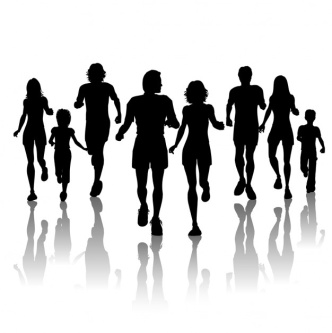 OCENENÉ  KATEGÓRIE : NAJ rodinka behu               1. miesto                  / Víťazné trofeje /  NAJ škola behu                  1. - 5. miesto           / Víťazné trofeje /  NAJ menší  bežec              1.  miesto                / Víťazná trofej /  NAJ krajšia maska             1. - 3. miesto           / Víťazná trofej /  NAJ tím behu                     1. - 5. miesto           / Víťazná trofej /  ABSOLUTNÝ    VÍŤAZ       1. miesto         / PUTOVNÝ POHÁR /      šampióna behu                                                                                                           Upozornenia:*   Všetci účastníci na podujatí štartujú na vlastnú zodpovednosť ! Pred samotným štartom odporúčame absolvovať lekársku prehliadku a zdravotné poistenie.* Zaplatené štartovné sa späť nevracia ani nepresúvana ďalší ročník!* Zaplatené štartovné nie je možné presunúť na inú osobu*  Pri prezentácii je každý povinný odovzdať podpísané tlačivo "Prehlásenie o zdravotnom stave a osobnej zodpovednosti" Bez neho nie je štart možný!*   Organizátor nepreberá zodpovednosť za škody na mejetku  alebo zdraví súvisiace s cestou , pobytom a účasťou pretekára sa športovom podujatí.*   Pretekári sú povinný dodržiavať pravidlá cestnej premávky a to podľa príslušného ustanovenia zákona č.8/2019Z z.o cestnej premávke* Účastníci podujatia, ktorí odhodia odpad mimo určených zón, budú diskvalifikovaný.*  Kompletný štartovací balíček zaručíme len včasne prihlaseným účastnikom cez online dotazník http://spoznajtvbehom.sk/index.php/registracia/ a zaplatením štartovného poukázaním cez účet najneskôr  do 5.5. 2017* Beží sa za každého počasia !* Účastnícka medaila sa odovzdáva každému účastníkovi až po dobehnutí do cieľaČestný hosť behu a charitatívny rozmer podujatia:     Ambasádorom celého podujatia je olympijský víťaz v chôdzi z Ria Matej Tóth      Podporujeme a pomáhame "Deťom z lásky"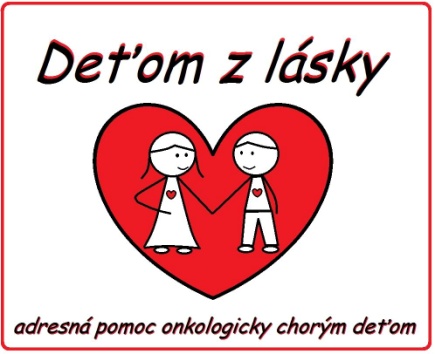 adresná pomoc onkologicky chorým deťomFinančná zbierka formou dobrovoľného príspevku a zakúpením si malej spomienky v stánkuVenovaním nových hračiek (nie plyšových) popr. hierVenovaním rôznej drogérie (aj pre dospelých),         plienky, vlhčené obrúskyDary budú v plnej sume a adresne použité na:                                         IČO 42375037                                         nákup zdravotníckych pomôcok, špeciálnych pobytov, bezfiltrových čističiek vzduchu lonic Care,  nákupom balíčkov pomoci „onko rodinkám“, ktorým  sa plnia  individuálne želania chorých detičiek, organizovaním  rôzných akcií pre rodinky, výlety, pobyty.Ak vám osud týchto ťažko chorých detí nie je ľahostajný, pridajte sa k nám a podporte ich.IBAN: SK8809000000005066240907, BIC: GIBASKBX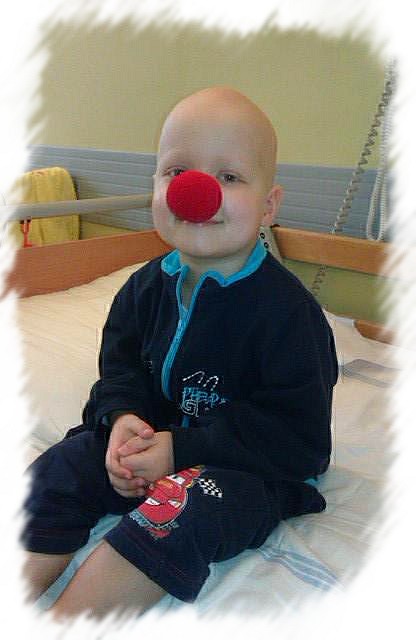 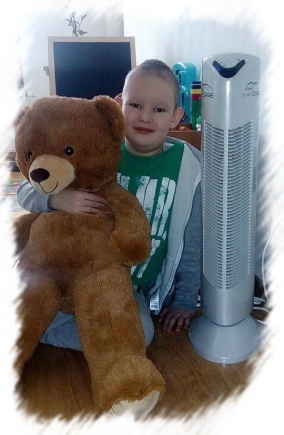 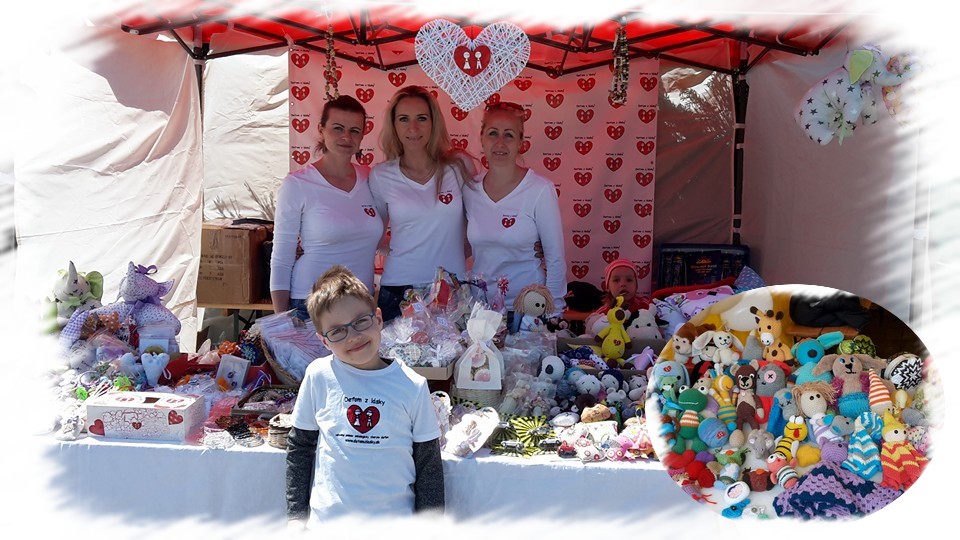 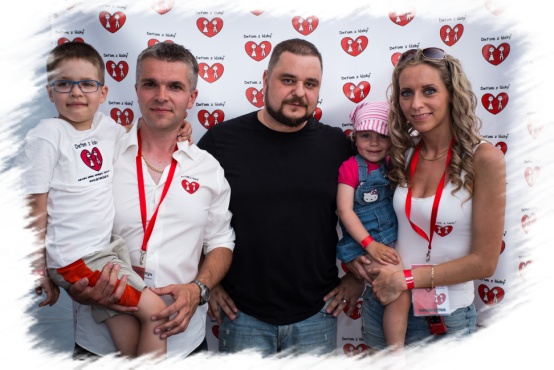 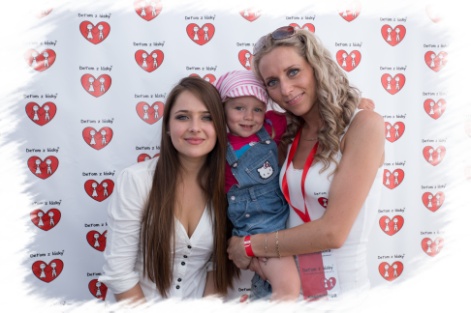 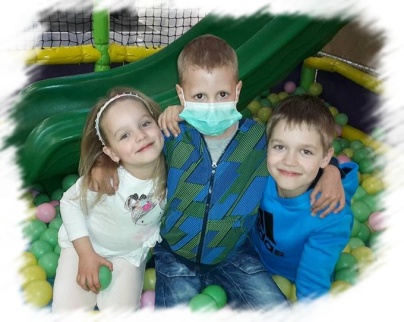                                    VIAC NAwww.detomzlasky.skwww.facebook.com/detomzlaskyPodporili sme finančne a zbierkou šatstva                                                                       "OÁZA - Nádej pre nový život"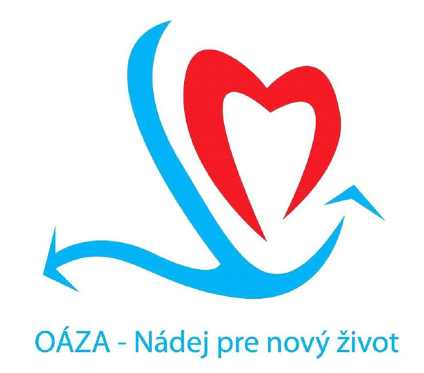 Finančná pomoc vo výške 1000 €  Oblečenie, obuv, hračky pre chudobných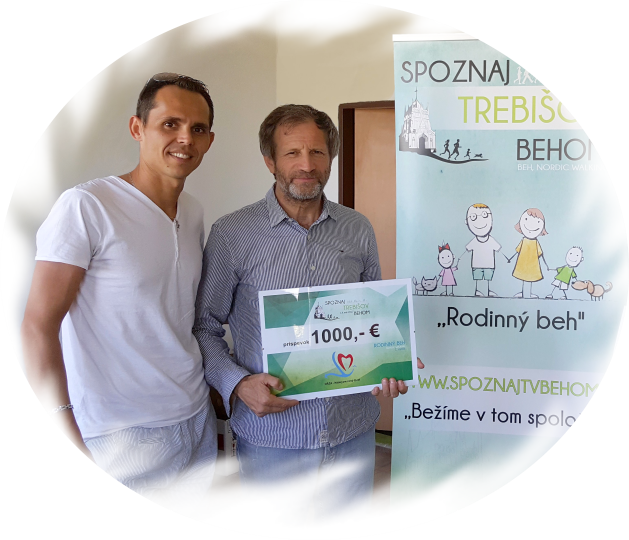 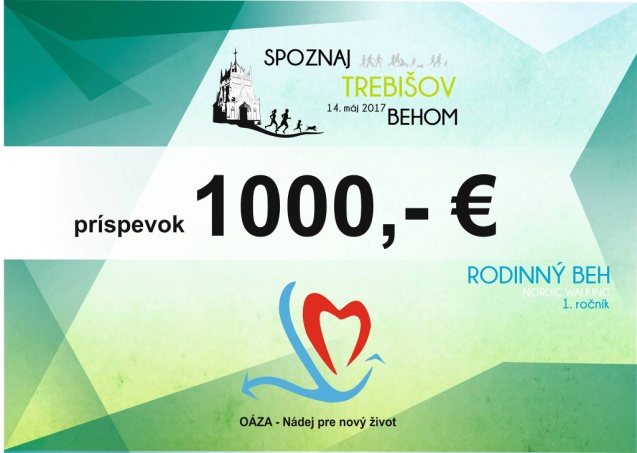 Beh v Trebišove bude spojený s verejnou zbierkou  šatstva, obuvi, posteľného prádla a trvanlivých potravín pre chudobných. Pomoc poputuje pre chudobných v domov "OÁZA - Nádej pre nový život".          o. Mgr. Peter GOMBITA - známy maratónec ktorý za 50 dní zvládol trať z Košíc do Ríma v dĺžke 1550 km čím chcel  podporiť myšlienku, že aktívnym športom možno pomôcť menej šťastným ľuďom a upozorniť na problém chudoby. Farár Peter je i riaditeľom útulku pre bezdomovcov Oáza - nádej pre nový život v Bernatovciach pri Košiciach.  Beh v Trebišove bol spojený s verejnou zbierkou  šatstva a finančnou zbierkou . Pomoc putovalapre ľudí bez domova - útulok v Bernátovciach.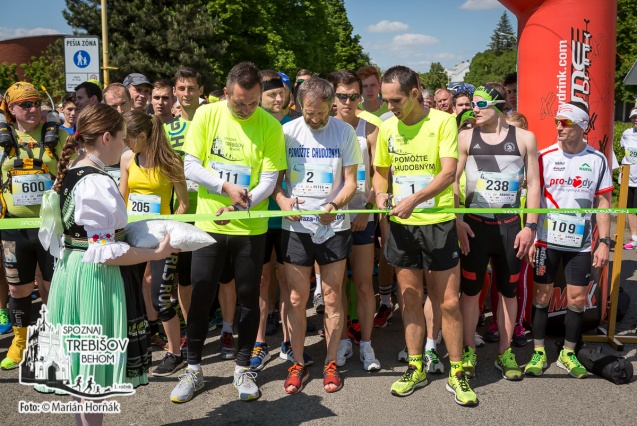 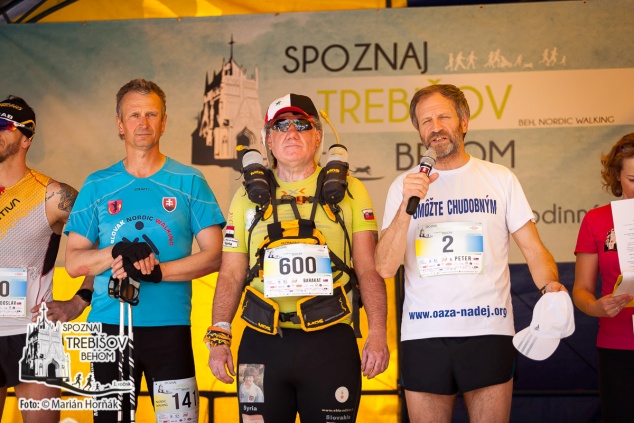 Cieľ podujatia: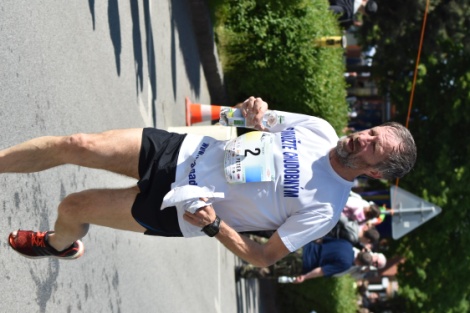 Začať  tradíciu vlastného primárneho bežeckého podujatia pre mesto tak, ako je to vo väčšine miest .Hlavným cieľom tohto podujatia bude  zmobilizovať občanov mesta Trebišov k pohybu vo všetkých vekových kategóriách, taktiež nadšencov športu,  ako aj širokú bežeckú komunitu.  Prispieť k pozitívnemu  vedomiu možnosti spraviť pre svoje zdravie niečo užitočné a prospešnéedukačný charakter - trať povedie cez známe historické pamiatky, Barokovo-klasicistický kaštieľ ,  Mauzóleum grófa Júliusa Andrássyho,  Gréckokatolícky chrám Zosnutia presvätej Bohorodičky,   Pavlínsky kláštor, Mariánske súsošie,  Rímskokatolícky kostol Návštevy Panny Márie, Mestský park,  Nížinný vodný hrad Parič,  priniesť čo najširšie spektrum výberu bežeckých  kategórii pre všetky vekové vrstvy obyvateľov s primárnym prihliadnutím na mladé rodiny s deťmi a v špeciálnej kategórii aj pre ich domácich miláčikov, ktoré sú často neoddeliteľnou súčasťou naších rodínNiečo z 1. ročníka . . . pamätná medaila 2.ročníka bude súčasťou série medailí s originálnym  vyobrazením ďalšej významnej dominanty mesta. Kompletná fotogaléria na www.spoznajtvbehom.sk /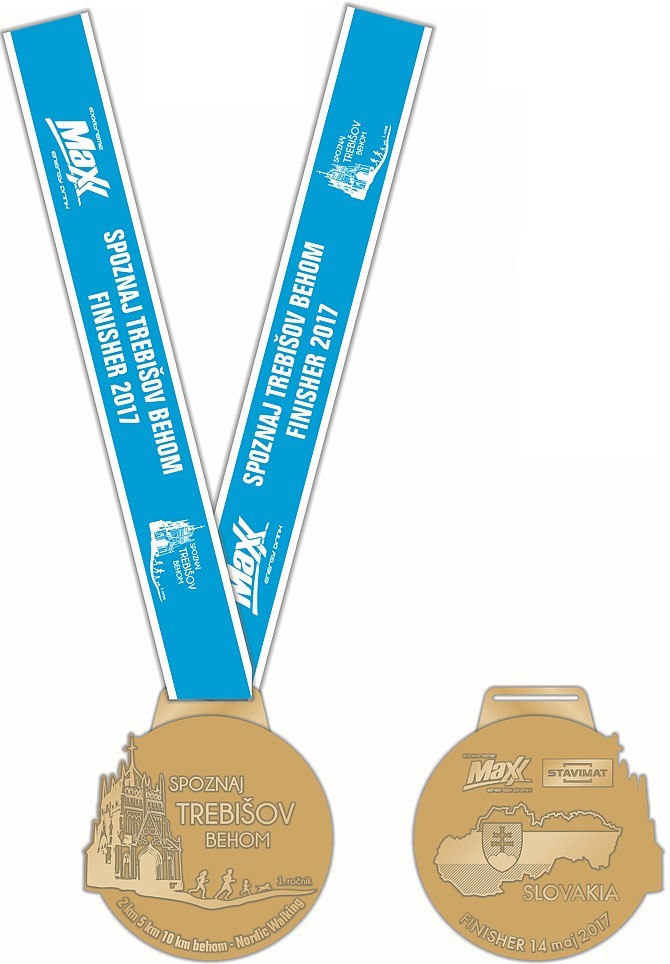 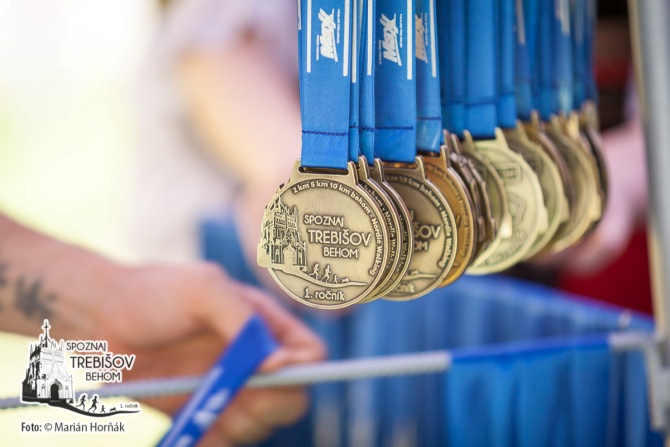 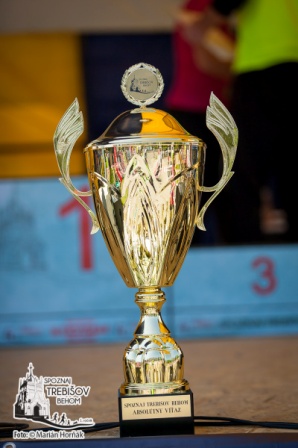 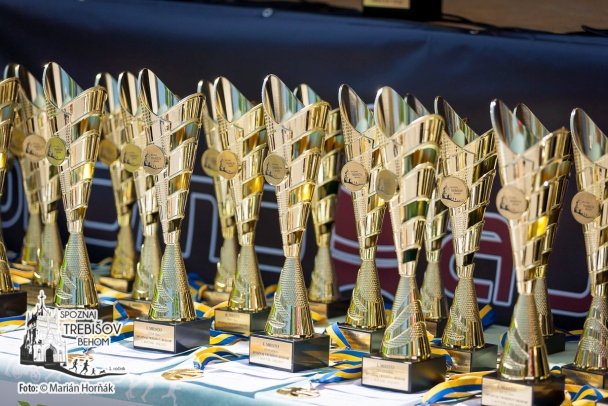 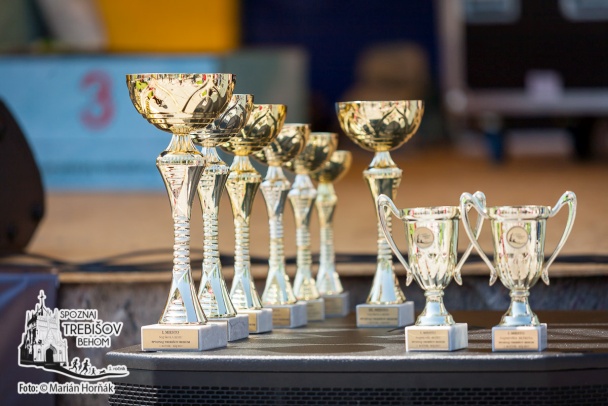 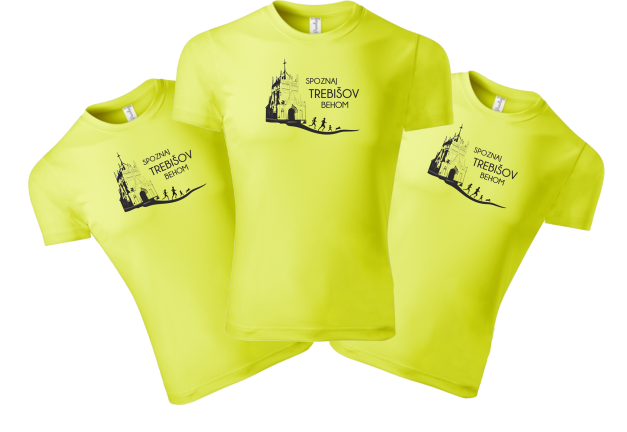 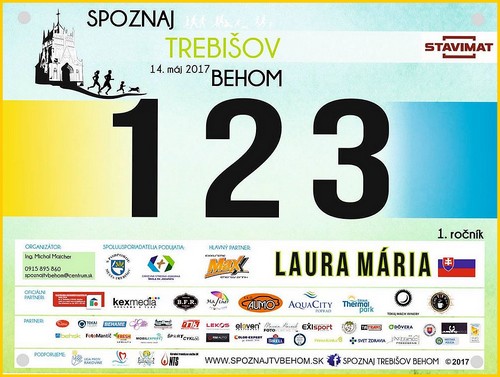 MAPA TRATE   2018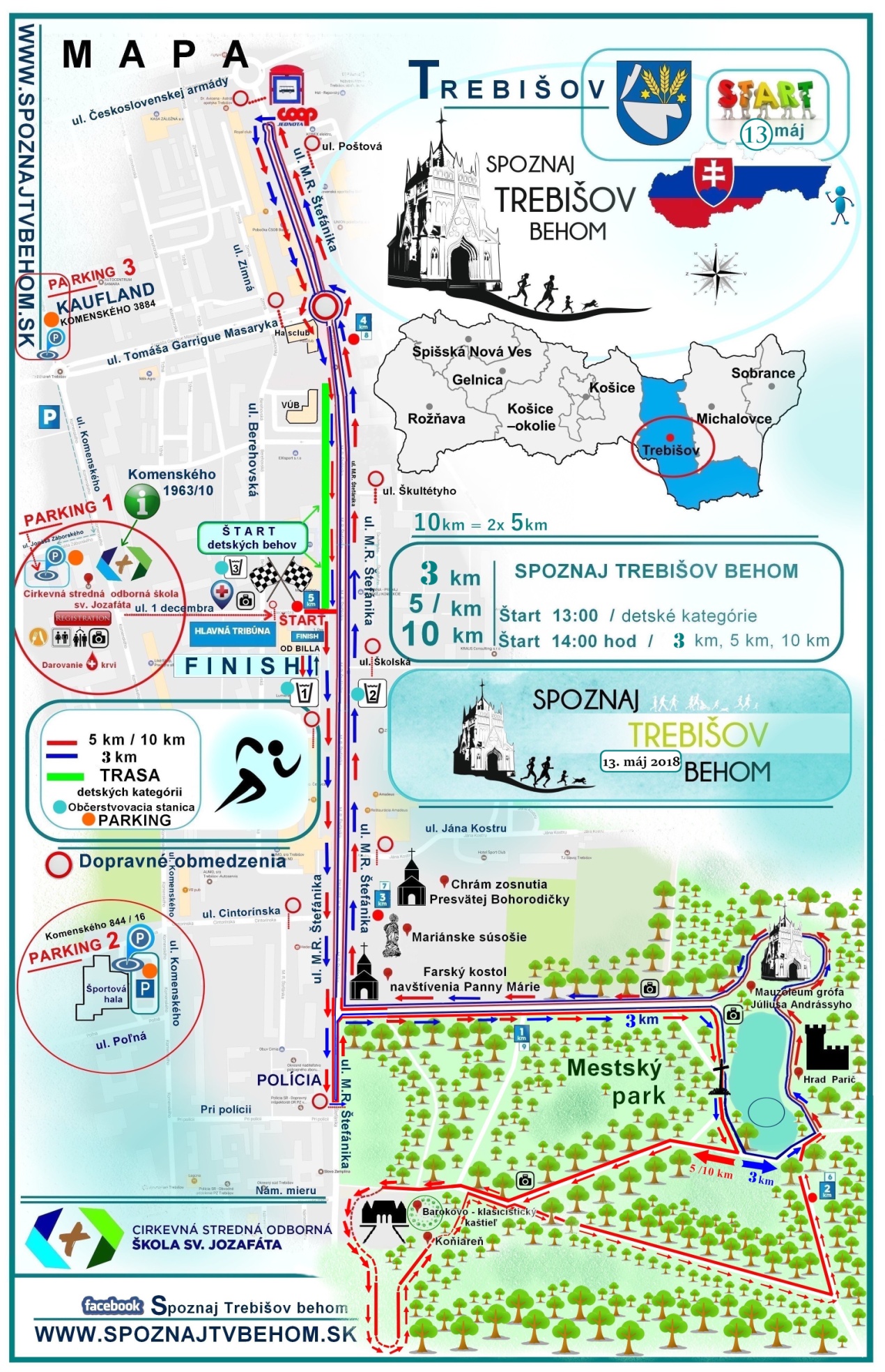 Dopravné obmedzenia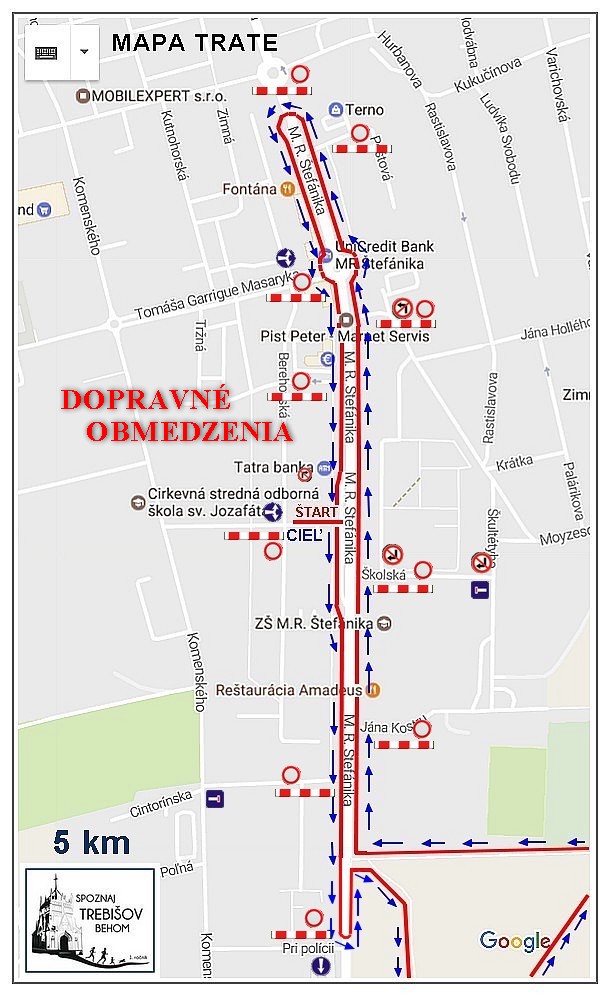 A takto vyzeral 1. ročník nášho rodinného podujatia                 / kompletná FOTOGALÉRIA na  WWW.SPOZNAJTVBEHOM.SK /                                                                                                     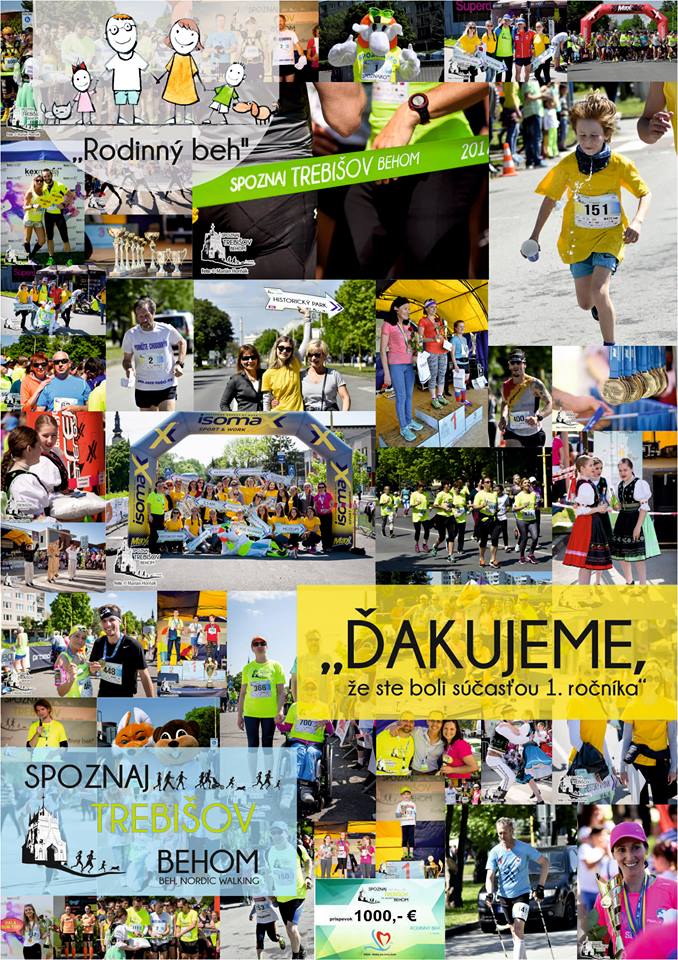 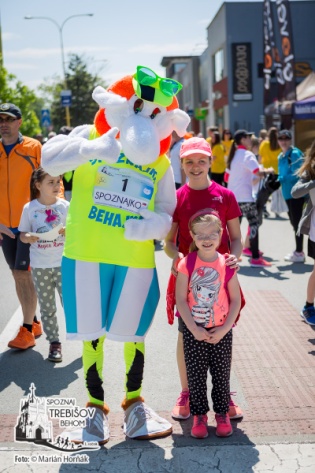 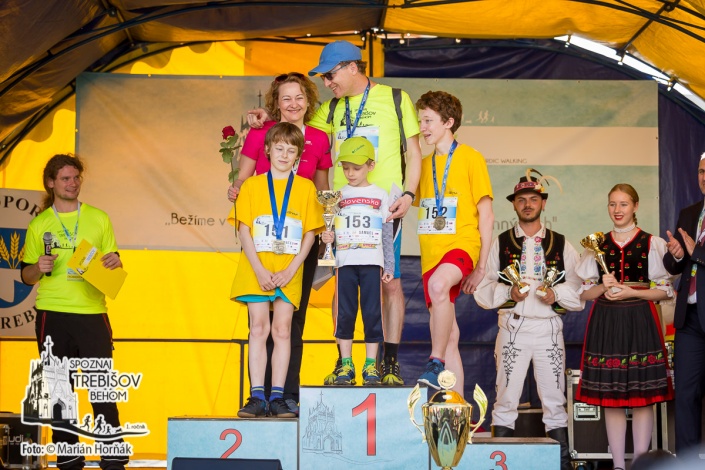 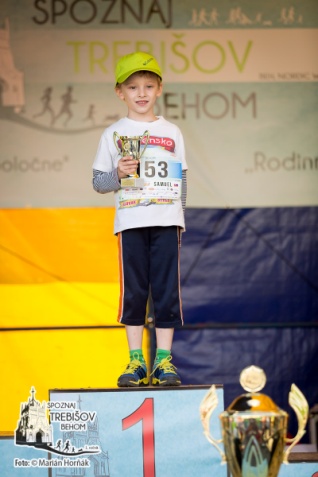 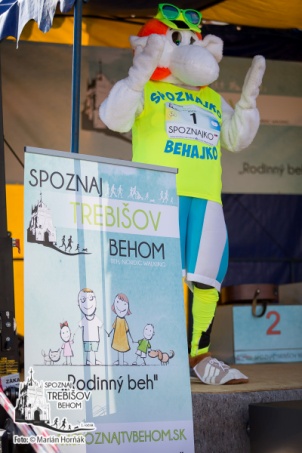 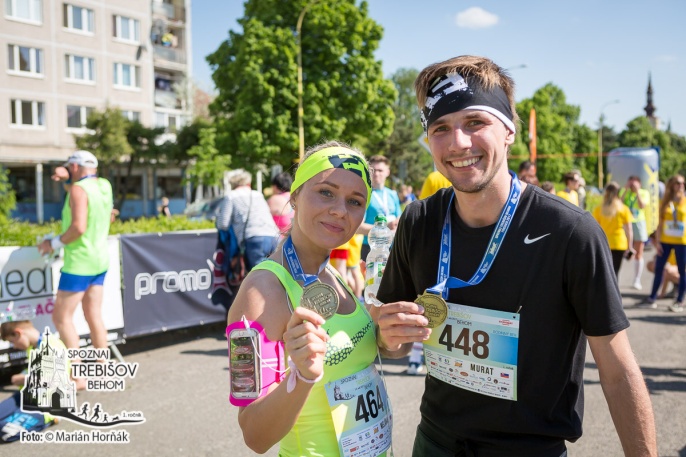 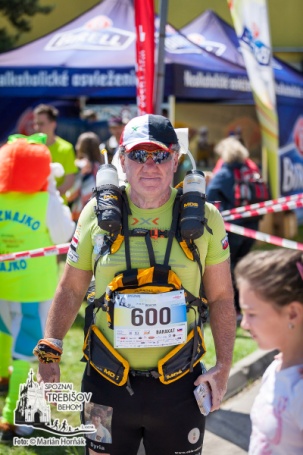 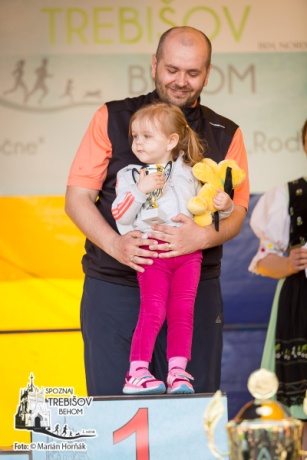 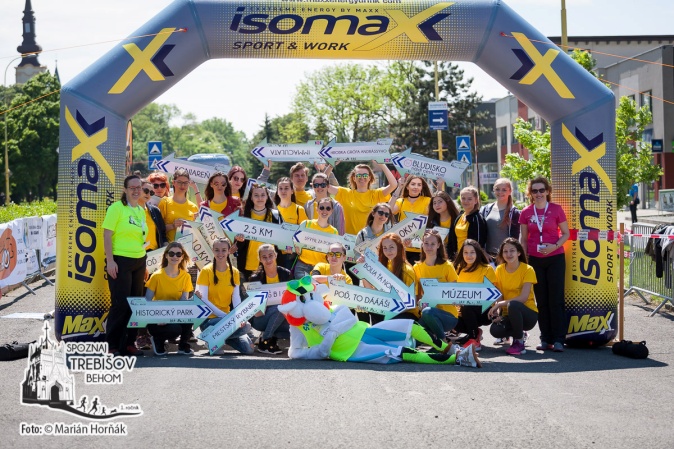 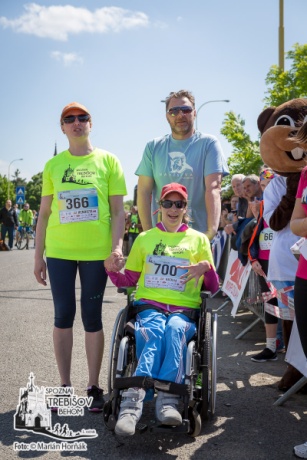 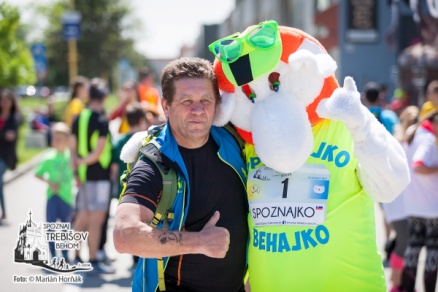 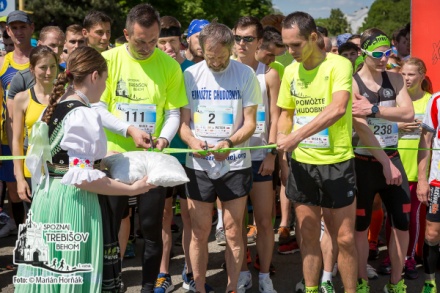 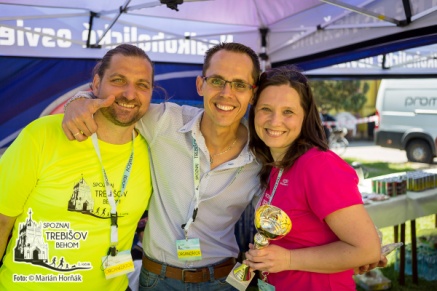 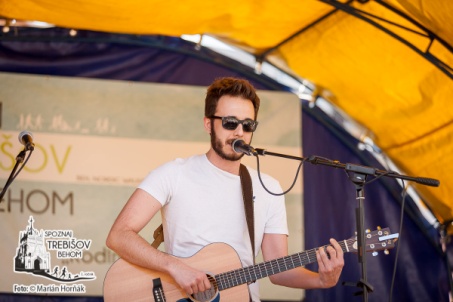 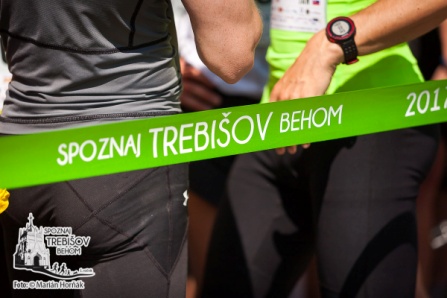 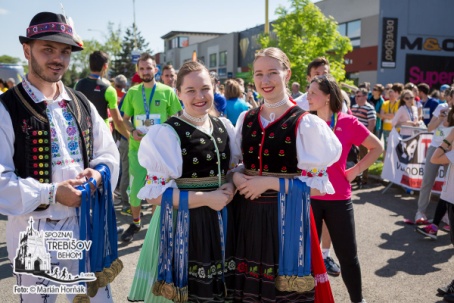 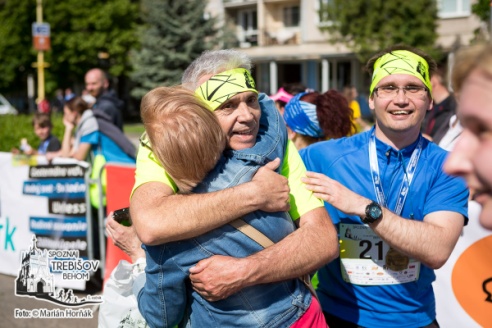 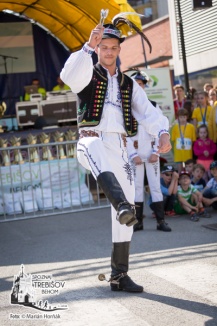 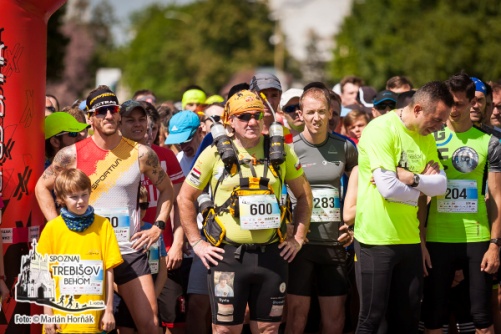 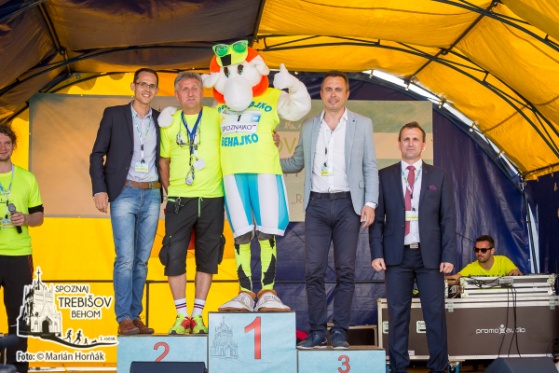 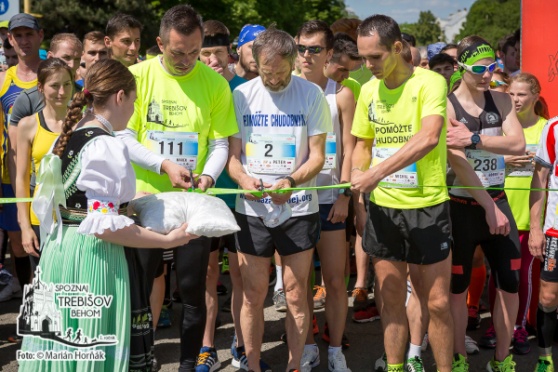 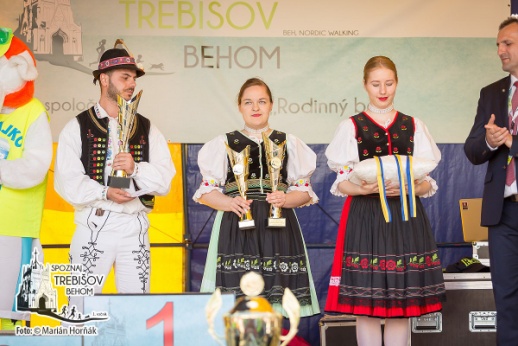 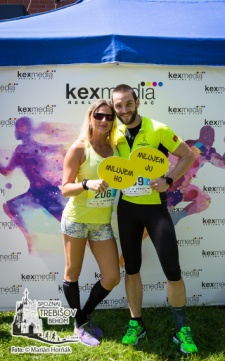 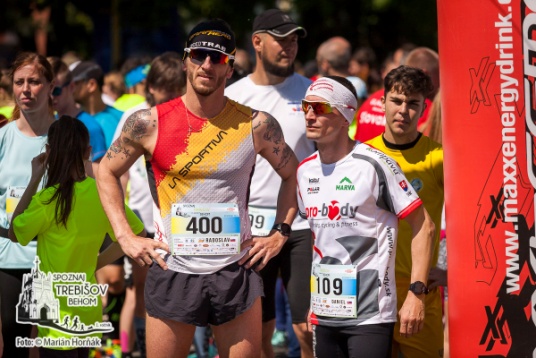 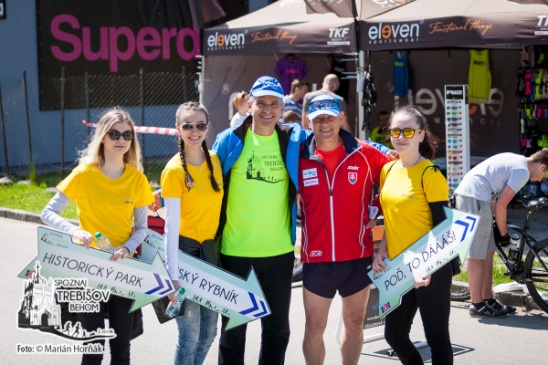 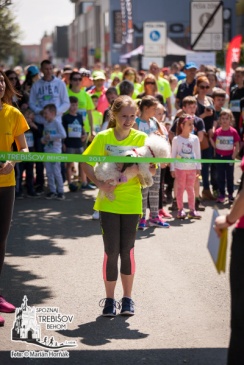 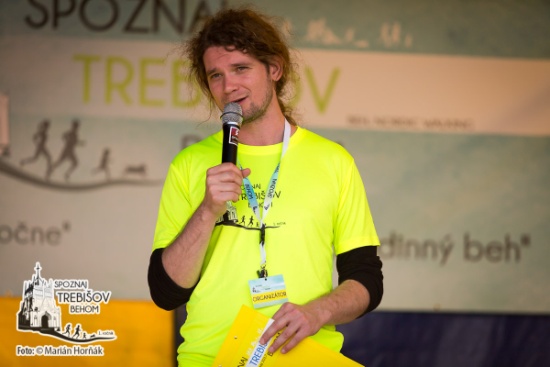 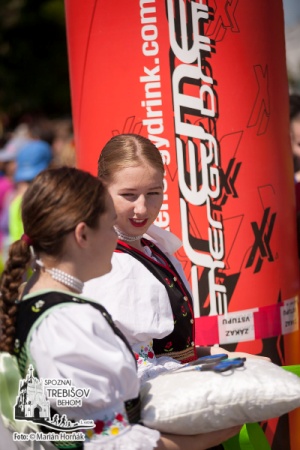 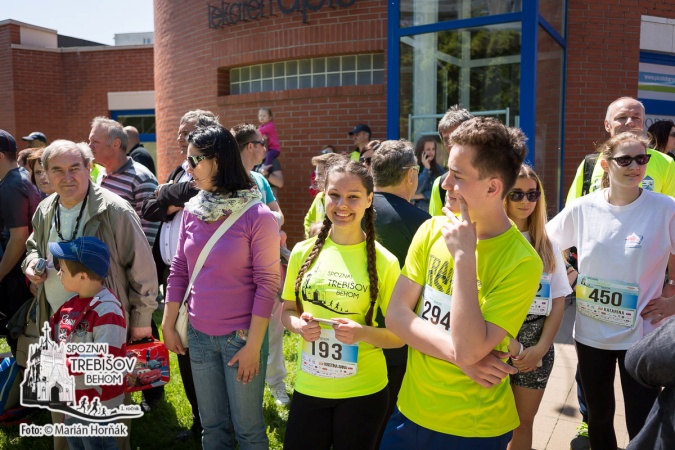 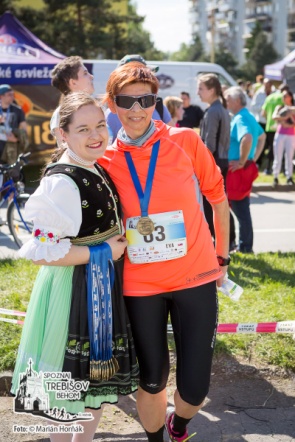 VIAC NA WWW.SPOZNAJTVBEHOM.SKOficiÁlny REKLAMNÝ BANNER, Roll up, Štart. Čísla, MEDAILA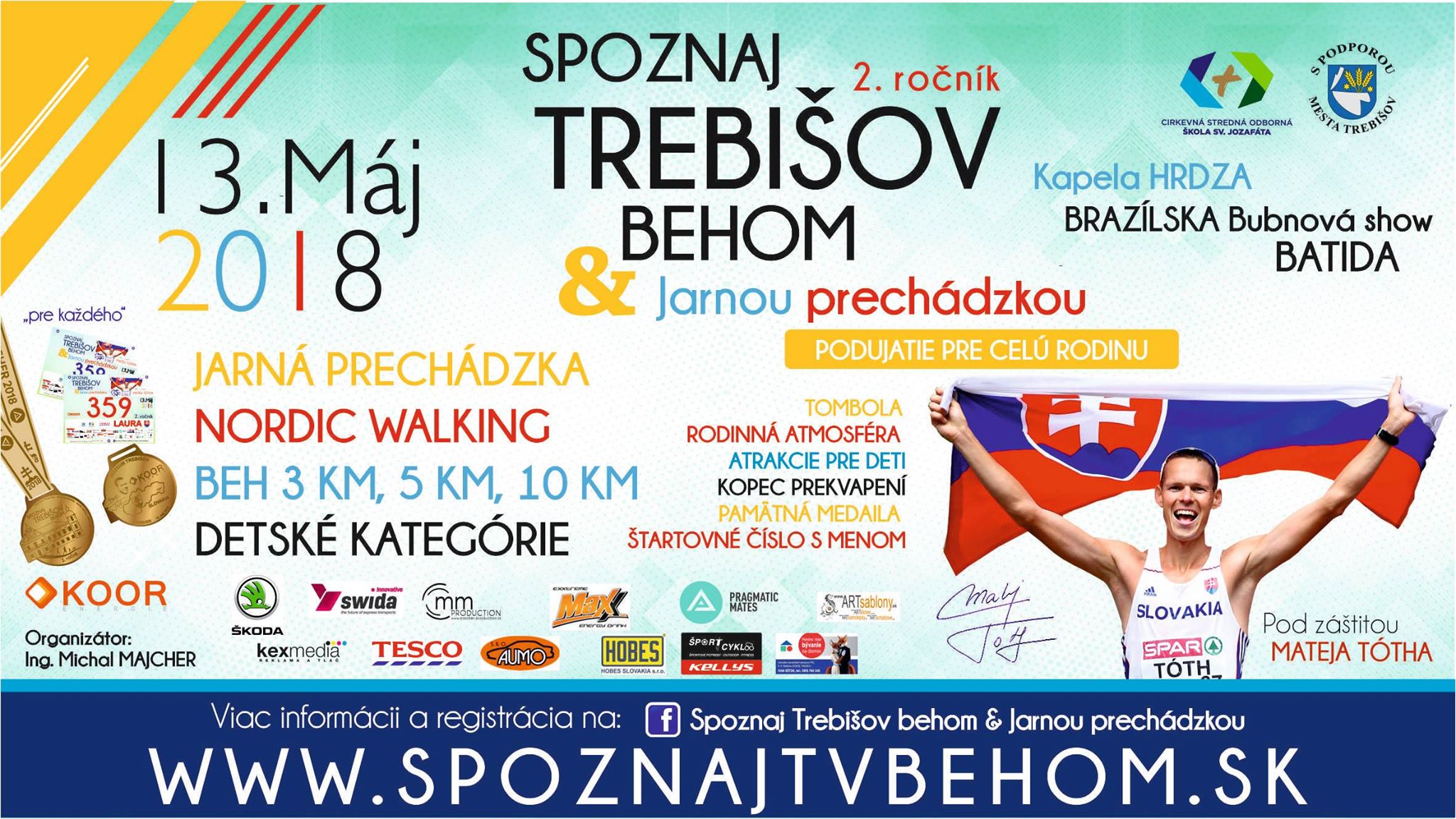 FINÁLNA VERZIA MEDAILE 2.ročníka                                                                                                                                                                                                                    Táto krásna 7cm originálna pamätná kovová  medaila čaká každého účastníka v cieli 2.ročníka rodinného podujatia. Medaila s vyobrazením ďalšej dominanty mesta "Muzeum v Trebišove " bude sériovo dopĺňať tú z 1. ročníka. Po dobu 5 rokov tak môžete nadobudnúť veľmi hodnotný  a unikátny set razených medailí. 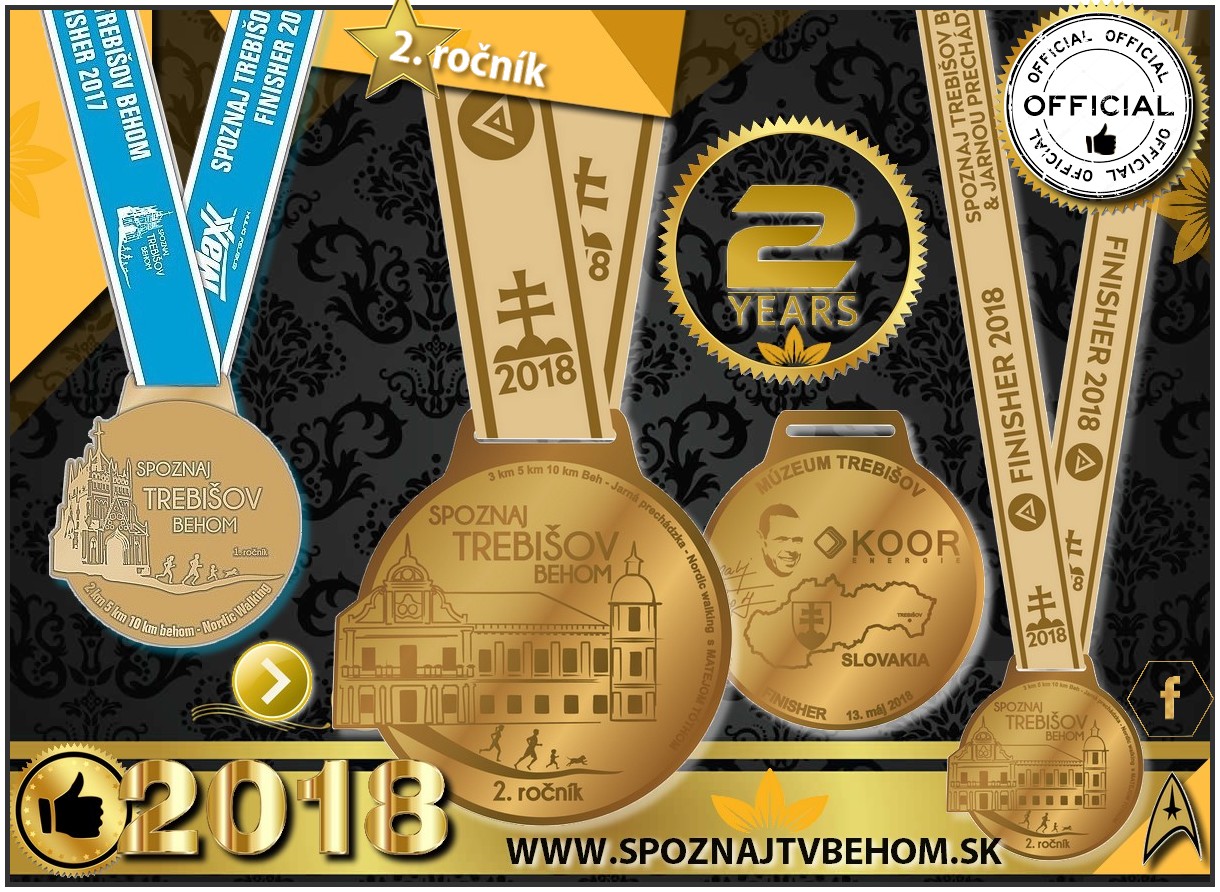    HLAVNÁ KATEGÓRIA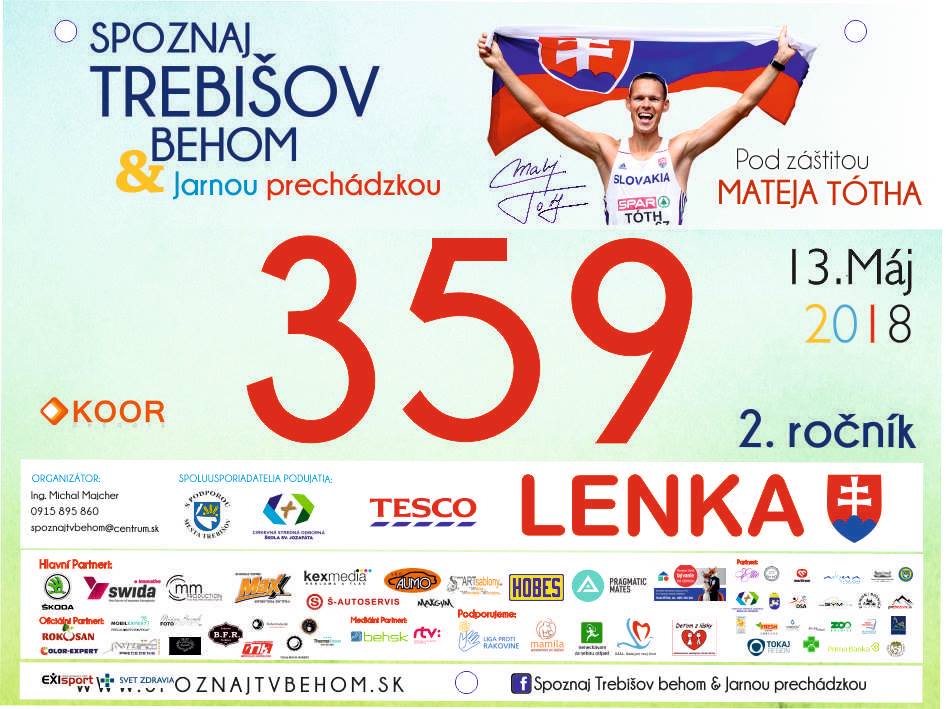 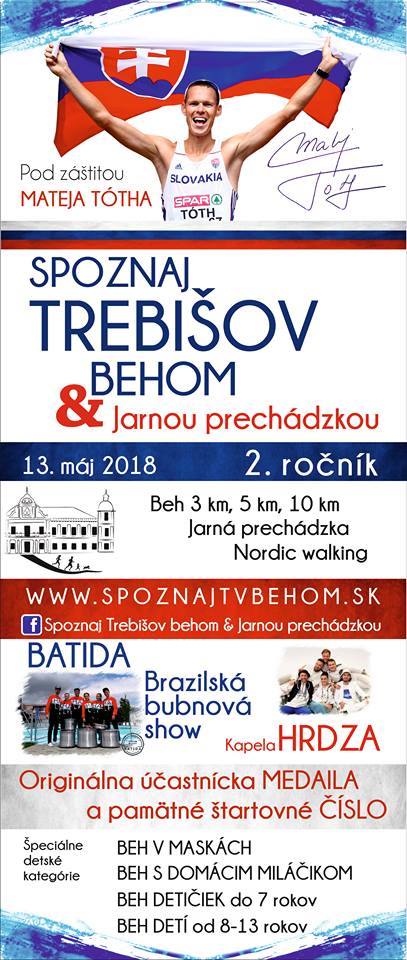 DETSKÁ KATEGÓRIA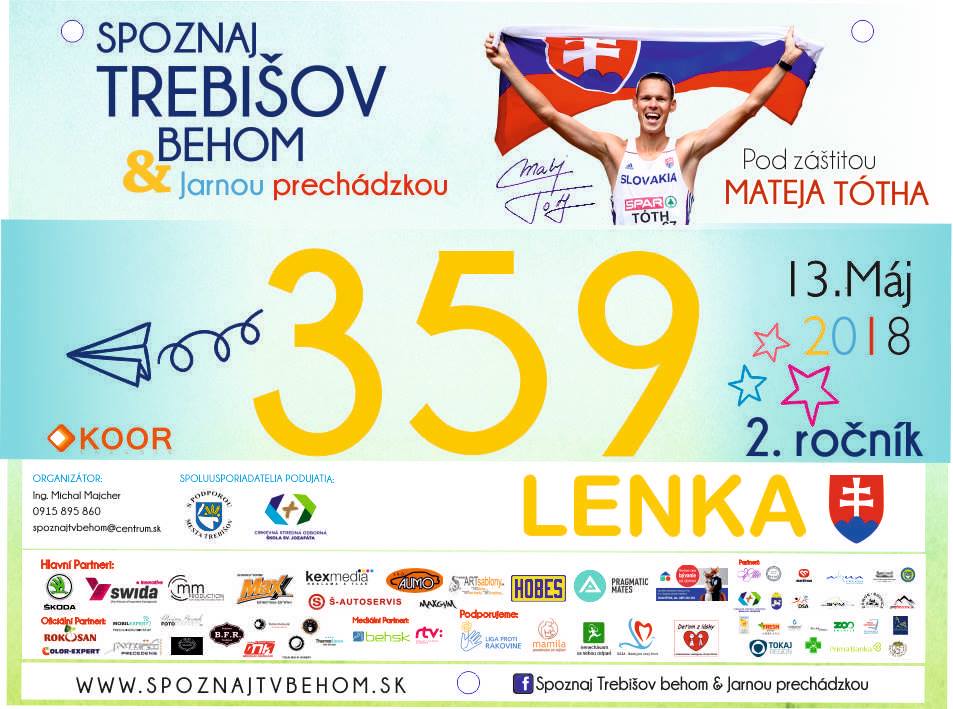          JARNÁ PRECHÁDZKA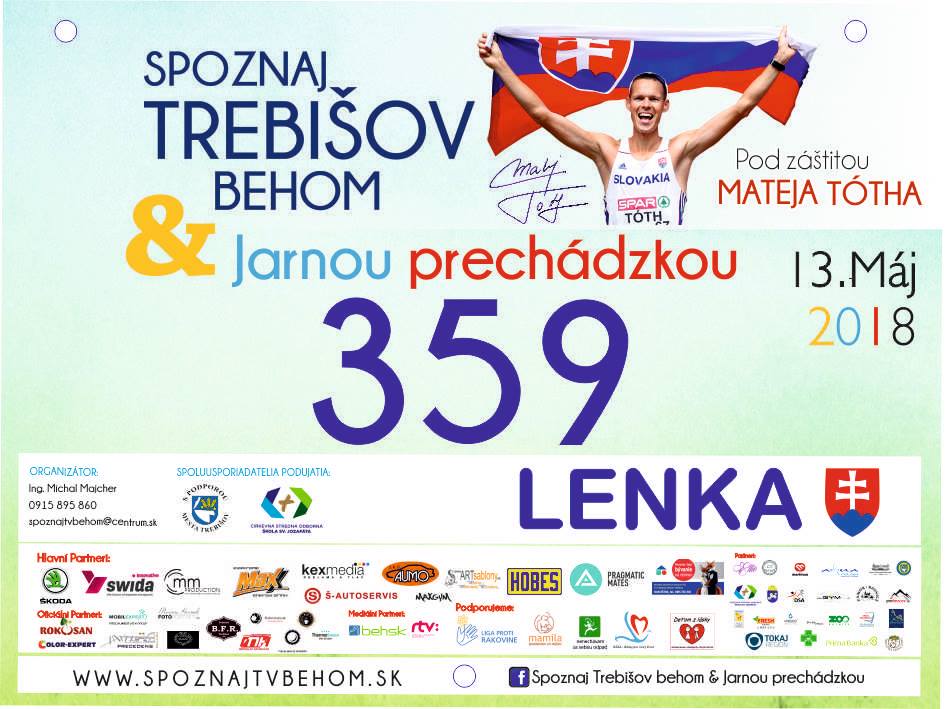 Reklamný plagát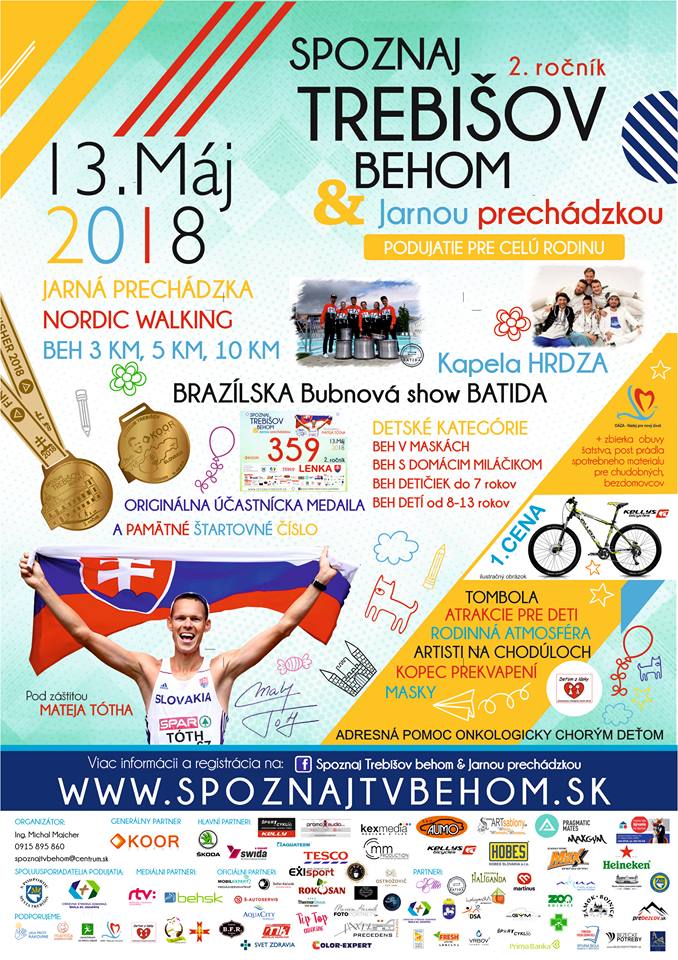 TRIČKO USPORIADATEĽOV PRE 2. ROČNÍK 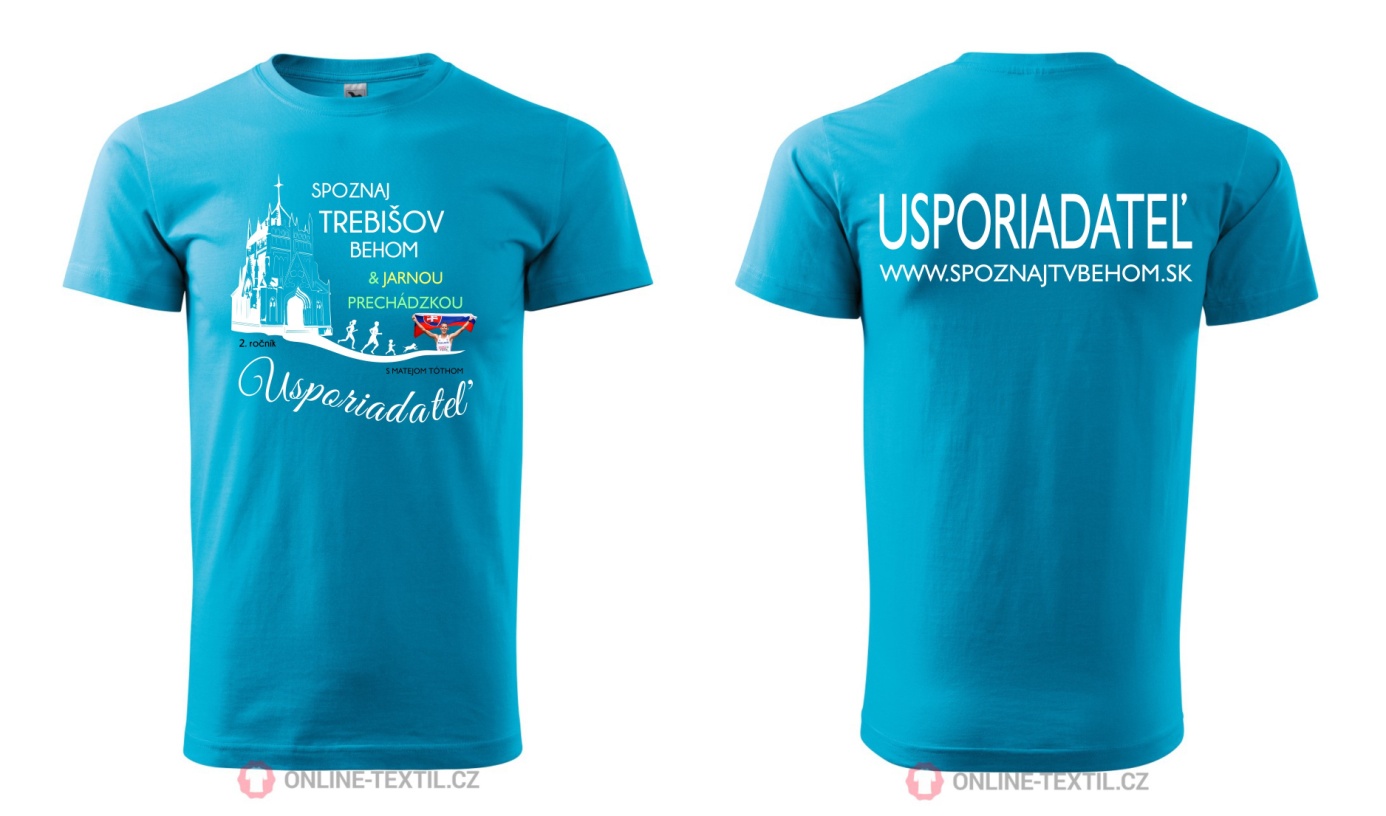 ĎakovnÝ LIST PRE HLAVNÝCH PARTNEROV PODUJATIA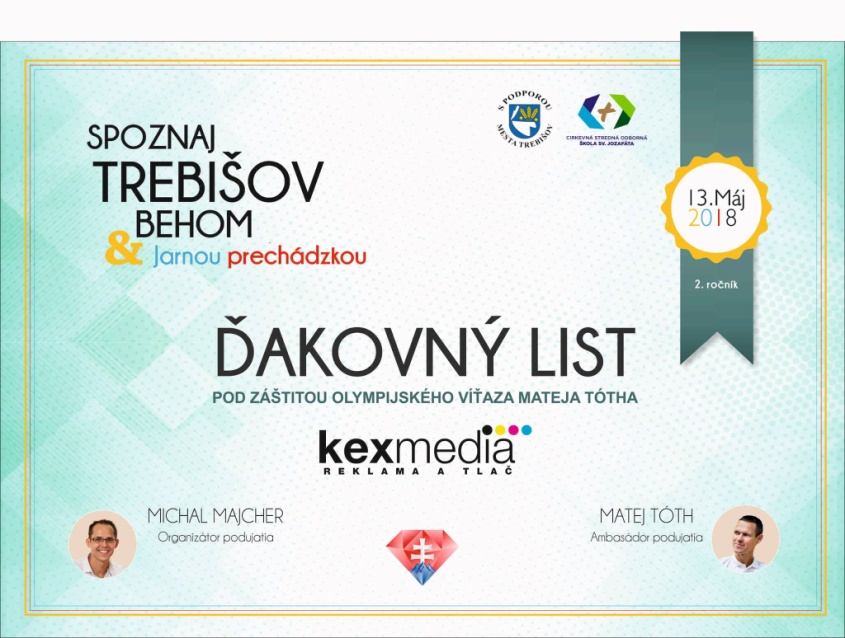 Pozývacia karta 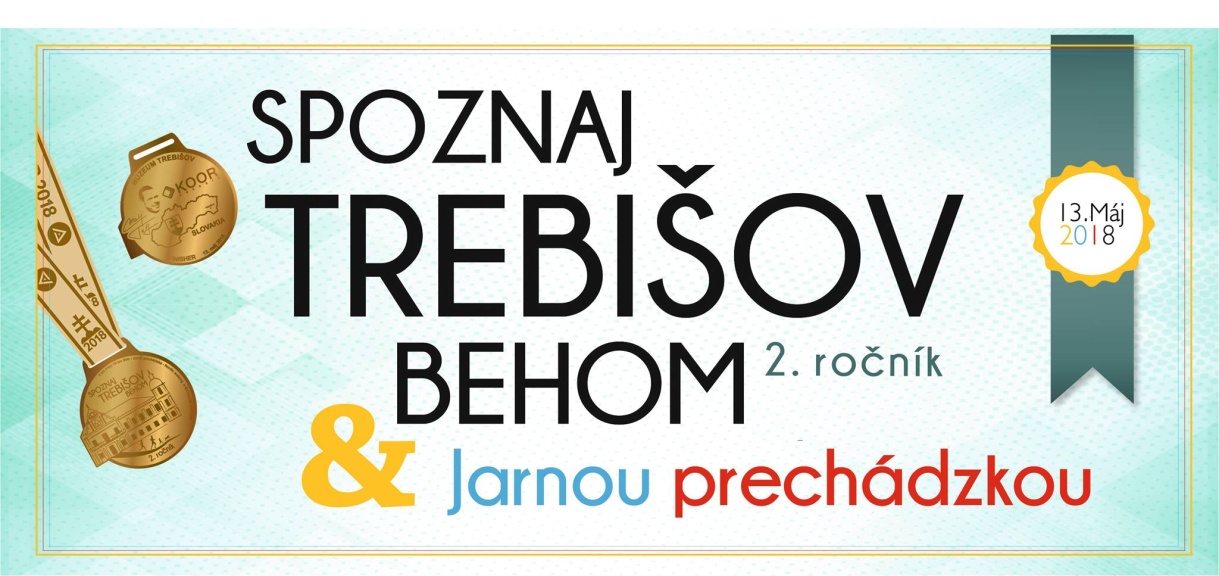 Vizuál návrhu medaile v detskej kategórii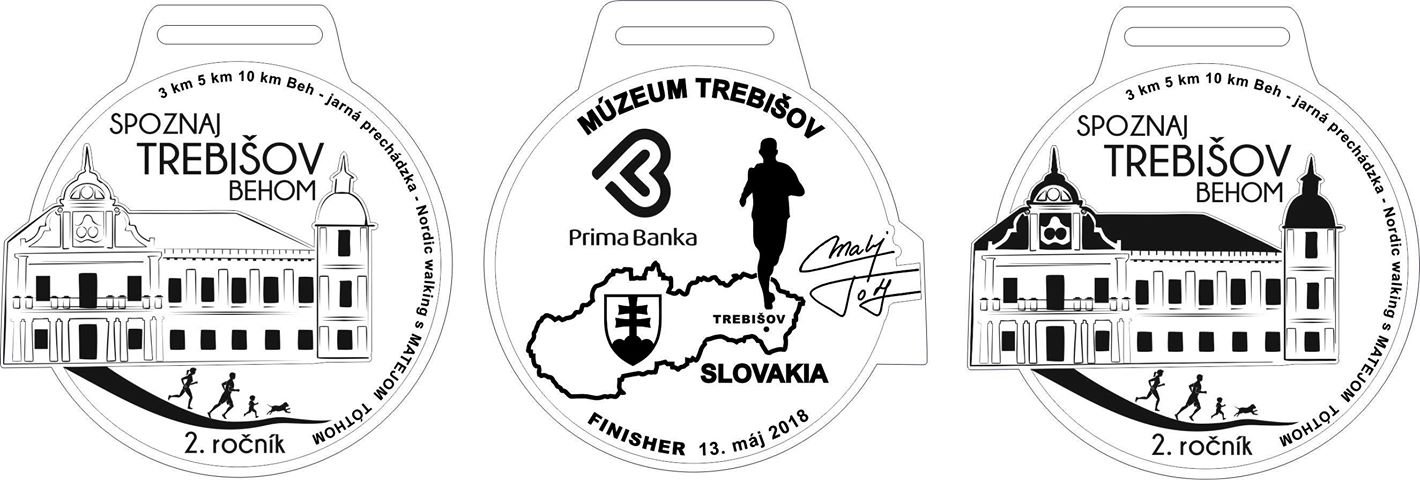 Štartovné ČÍsla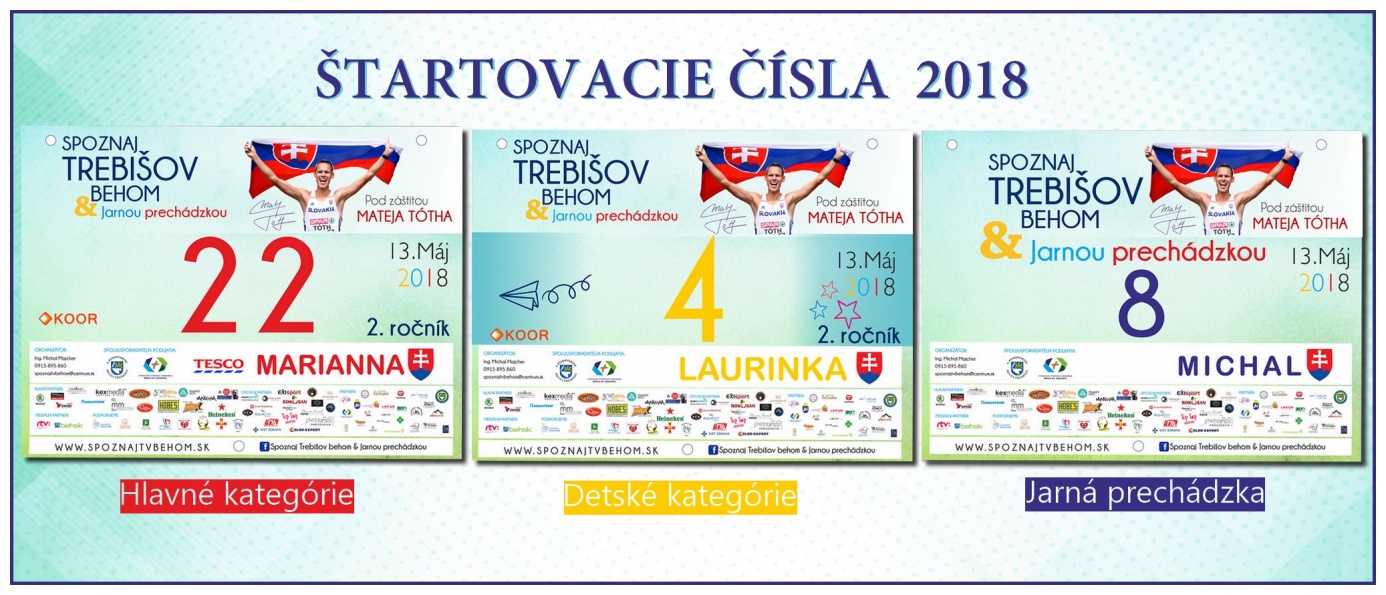 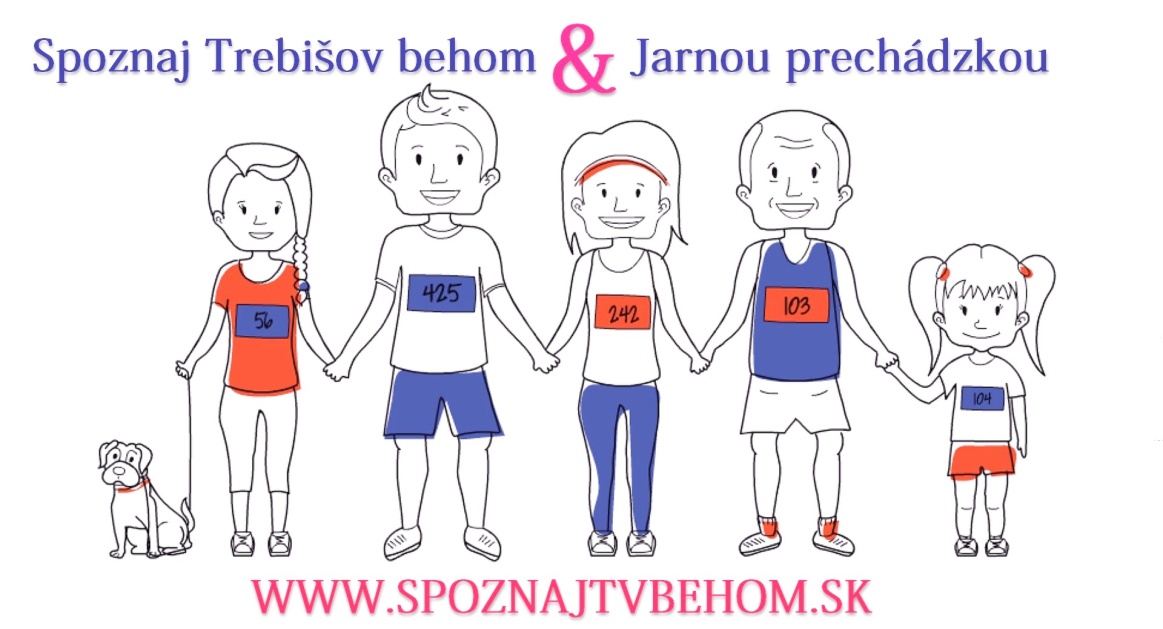 Kategórie a dĺžky tratí: